Segundo básico A y B 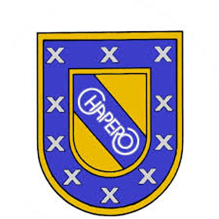 Fecha de entrega: 14/10/2020Entrega en classroom IDIOMA MAYAInstrucciones: realizar una investigación sobre las costumbres y tradiciones de los departamentos que se enlistan a continuación. El trabajo debe incluir lo siguiente: Citas y bibliografía según normas APA (letra Times New Roman, tamaño 12, interlineado 1.5 y texto justificado). Descripción de las tradiciones y costumbres de cada departamento.Incluir listado e ilustración de los municipios de cada departamento.Extensión mínima 7 páginas. Departamentos a investigar: 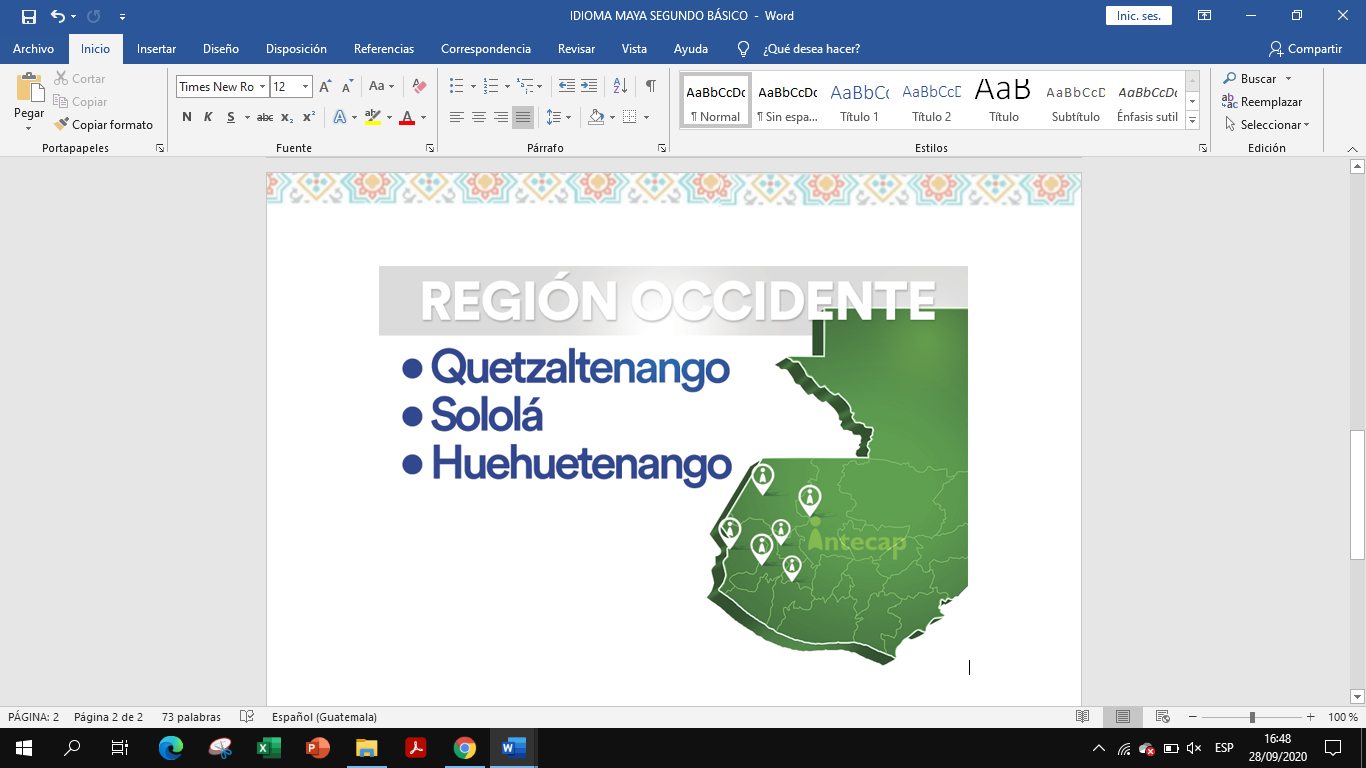 QuetzaltenangoHuehuetenango Sololá